EN GOD BARNDOM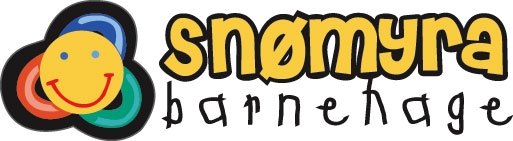 ÅRSHJUL 2023-2024PERSONALMØTER OG PLANLEGGINGSDAGER VÅREN 20242/1 PLANLEGGINGSDAG 23/1 PERSONALMØTE29/2 PERSONALMØTE19/3 PERSONALMØTE8/4 JOBBE INN KRISTIHIMMELFART17/4 PERSONALMØTE7/ JOBBE INN KRISTIHIMMELFARTFESTER OG SHOWSamefolkets dag 6 februar, fellessamling KONGENS BURSDAG, Arrangeres avdelingsvisKarneval, fellessamling16 mai feiring, fellesSommerfestSiste tirsdag i mnd. show gruppa har møte 11.30-12.00Første tirsdag i måneden har matkomiteen møte 11.00 – 12.00 Barnehagens Visjon:EN GOD BARNDOMBarnehagens overordna mål:     VI SETTER LEKEN ØVERST PÅ PALLENVåre verdier:       VI VIL BEGEISTRE, UTRETTE OG HA BETYDNING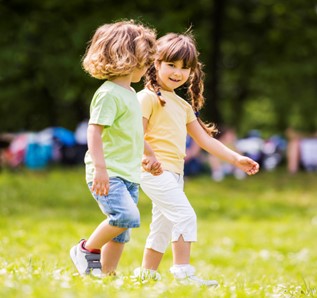 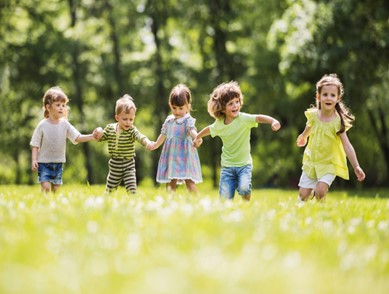 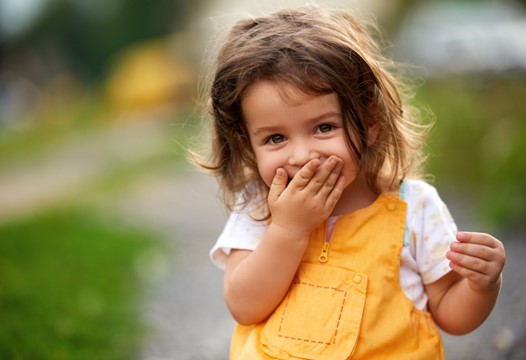 ÅRSHJUL HØSTEN 2022MATKOMITEE: JANNE, SILJE, HILDE M, SIGRIDSHOW OG FEST GRUPPA: KLARA, LAILA, INGVILD, HANNE, HILDE CECILIEFORUT HØST 2023Aktør nr: 29775 passord: AXoFXB (Tilgjengelig fra uke 36)Hamphless (5) bor i Malawi som kalles «Afrikas varme hjerte». Bli kjent med hverdagen til Hamphless, familien hans, sjiraffen Suala og det flotte landet de bor i. FORUT Barneaksjonen tar denne gangen for seg temaer som vennlighet, takknemlighet, kosthold og barnerettigheter. Malawi er et fattig, men mangfoldig land. Det er kjent for sin gjestfrihet og vennlighet.FORUT ønsker å skape nysgjerrighet og engasjement, bygge toleranse, omsorg og empati, og sette søkelys på at barn har ressurser, evner og ambisjoner.Avdelingene jobber med FORUT fra oppstart 15 august og frem mot overgangen til jul. Fra start søker dere selv info gjennom FORUT sine nettsider. Det Pedagogiske materiellet kommer i uke 36 (kanskje før) Duoen Silje Sirnes Winje og Maria Solheim er kjent for sine lekne og morsomme barnesanger.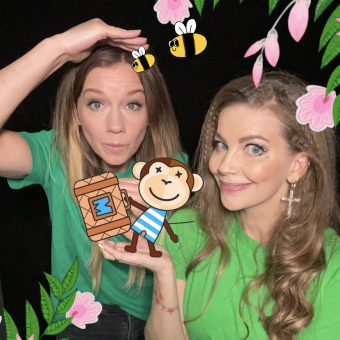 ÅRSHJUL HØSTEN 2023 – AUGUSTÅRSHJUL HØSTEN 2023 – AUGUST EVALUERINGÅRSHJUL HØSTEN 2023 – SEPTEMBER ÅRSHJUL HØSTEN 2023 – SEPTEMBER EVALUERINGÅRSHJUL HØSTEN 2023 – OKTOBERÅRSHJUL HØSTEN 2023 – OKTOBER EVALUERINGÅRSHJUL HØSTEN 2023 – NOVEMBERÅRSHJUL HØSTEN 2023 – NOVEMBER EVALUERINGÅRSHJUL HØSTEN 2023 – DESEMBERÅRSHJUL HØSTEN 2024 – DESEMBER EVALUERINGÅRSHJUL VÅREN 2024 – JANUARÅRSHJUL VÅREN 2024 – JANUAR EVALUERING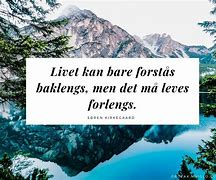 ÅRSHJUL VÅREN 2024 – FEBRUARÅRSHJUL VÅREN 2024 – FEBRUAR EVALUERING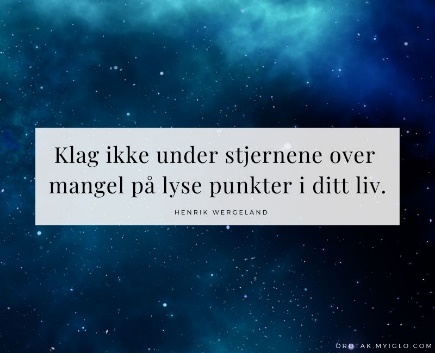 ÅRSHJUL VÅREN 2024 – MARSÅRSHJUL VÅREN 2024– MARS EVALUERING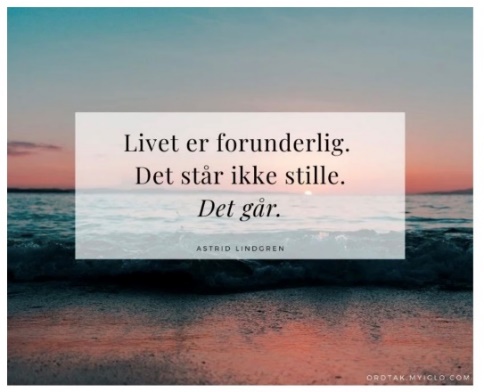 ÅRSHJUL VÅREN 2024 – APRILÅRSHJUL VÅREN 2024 – APRIL EVALUERING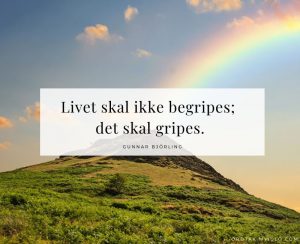 ÅRSHJUL VÅREN 2024 – MAIÅRSHJUL VÅREN 2024 – MAI EVALUERING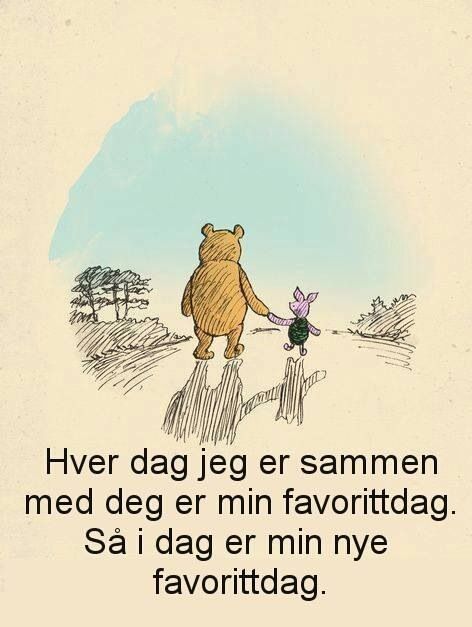 ÅRSHJUL VÅREN 2024 – JUNIÅRSHJUL VÅREN 2024 – JUNI EVALUERING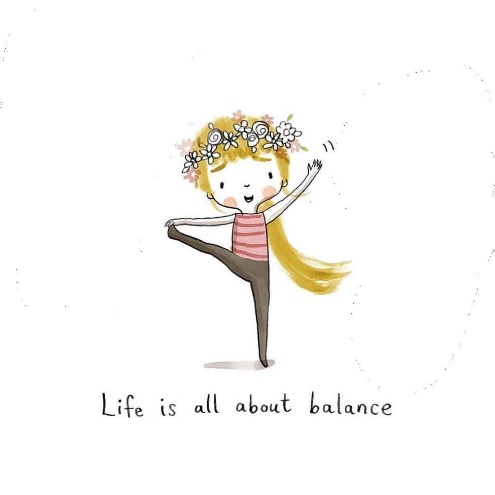 ÅRSHJUL VÅREN 2024 – JULIÅRSHJUL VÅREN 2024 – JULI EVALUERING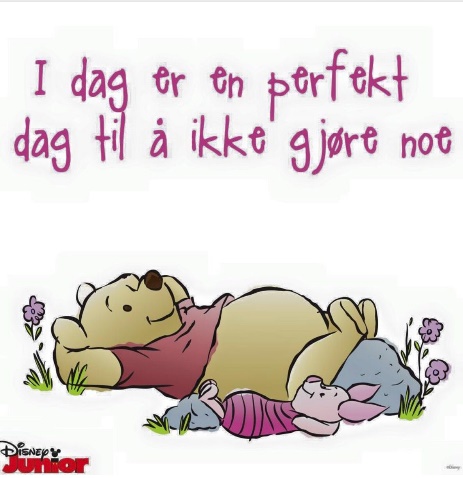 SatsningsområdeKompetanseheving i personaletBarnehagens arbeidsmåter – vår pedagogiske praksisEgenledelse i lek og læringVold og overgrep MenneskemøteakademietKommunikasjon og tilbakemeldingskultur (REKOMP)RammeplanenHandlingsplan for et trygt og godt barnehagemiljøGode menneskemøterProsjekt og tema arbeidRommet som 3.pedagogMatgledeBærekraftig utviklingEgenledelse i lek og læring (Godtfredsen og Sørensen)Vi jobber med disse spørsmålene i personalet:hvordan tilrettelegger jeg for god rollelek og hvordan er jeg en støttespiller for barna på min avdeling?Hvordan setter vi leken øverst på pallen?Hvordan kan vi voksne være med på å hjelpe barna til å få leken til å fungere over tid?På hvilken måte er du en god voksen for barn som sliter med å regulere egne følelser/handlinger i lek og hverdagssituasjoner?Hvordan jobber vi med språkstimulering i leken¨Stimulerer leken språket?Si det (Enhet for barn og familie, Vennesla kommune)Tips til sider som kan jobbes med i plantidwww.jegvet.nowww.reddesmå.no www.snakkemedbarn.noRVTS Sør (rvtssor.no)MenneskemøteakademietHandlekraftige Voksne - Trygge barn (rvtssor.no)Rammeplanen for barnehagen innhold og oppgaverGrønne firkantene i årsplanREKOMPKommunikasjon og tilbakemeldingskulturMindlineHandlingsplan for et trygt og godt barnehagemiljø for alle barnRedigert utgave kommer i septemberAstrid Lindgren inspirert (årsplan s.6)Rommet som den 3. pedagog, lese mer om det, teste utProsjektplan ved større prosjekter og tema arbeidGode matvaner og matkulturVære sammen filmeneTidlig innsats og håndtering av utfordrende atferdDet autoritative perspektivetSip modellenSMTTE modellenKontaktbarometerGauskurvenAlle medTRAS i forhold til språkDivercity icebreakerBelbin – roller i teamHoldninger, verdier og levesett for et mer bærekraftig samfunnTips til litteratur som kan ses på i plantidJakten på den gode barndom (Kari Pape)Pedagogikkens hjerte (Holte)Se barnet innenfra (Brandzæg, Torsteinson og Øiestad)SatsningsområdeKompetansehevingArbeidsmåterHuskelistePBL-MentorMøterPedagogisk satsningsområde – LEK, Egenledelse i lek og læringMenneskemøte akademietRekomp- Lese hele årsplanen- Les implementeringsplan del 1. Handlingsplan for et trygt og godt barnehagemiljø for alle barn- Les handlingsplan for et trygt og godt barnehagemiljø Handlingsplan for et trygt og godt barnehagemiljø for alle barnRedigert utgave kommer i septemberASK BRUKES PÅ ALLE AVDELINGER OGSÅ KJØKKEN- Uke 31 alle garderober er merket og klare for oppstart.- Evaluere sommerferien. Bruk huskelista fra juni/juli for å se på forbedringer- 15.august frist for innlevering av ½ års rapport (spes.ped).- Årsplan skal ligge klar på hjemmesiden. Melding ut til foreldre om dette.- Ryddeuke 1.uka i måneden- Se gjennom barnas mapper (spes.ped.) og perm fra forrige avdeling.- Bli kjent med barna og familien deres og lær foreldres navn.- Uke 35: Lusekampanje- Planlegge høstfestKIDPLAN- Helseskjema- Endring av mail/tlf/primær- Kryss av for foreldreregistrering- Stemmer ansatte info.- Les følgende rutiner under foreldresamarbeid:1.Hente og bringe situasjonen.2. Når barnet ikke hentes innen stengetid.3. Samarbeid med barnets hjem.4. Foreldre som ikke bor sammen.5. Samlivsbrudd- Les følgende rutiner under hygiene og smittevern:1. Håndhygiene14.08 Planleggingsdag22.08 Ledermøte                - Evaluere sommeren- Evaluere plan.dag29.08 Ledermøte- Samkjøre agenda for avdelingsmøte- Samkjøre agenda for foreldremøte.-lik mal på mnd planSatsningsområdeKompetansehevingArbeidsmåterHuskelistePBL-MentorMøterSatsningsområdeKompetansehevingArbeidsmåterHuskelistePBL-MentorMøterFORUTLEKMMAASKVi kommer til å satse litt på ulike øvelser både i forhold til lek og MMATil deg som er ny hos ossMMADigitalt grunnkurs i Traumeforståelse del 1 Selvstudie Handlekraftige Voksne - Trygge barn (rvtssor.no)Nederst på siden under samlinger, klikk på Digitalt grunnkurs del 1- Les implementeringsplan del 2. Handlingsplan for et trygt og godt barnehagemiljø for alle barn- Begynne aktivt og jobbe med FORUT som prosjekt/tema- Fylle ut SMTTE for aktuelle barn-Begynne å fylle ut alle med skjema til foreldresamtaler- Observere hva barna er opptatt av å jobbe videre med dette.- Hvordan planlegger vi i forhold til barns ståsted?- Bli kjent med barn, foreldre og familiene. Bruke foreldres navn aktivt.- Sende ut innkalling til foreldresamtaler- Ryddeuke 1.uka i måneden.- Alle legger ut gruppebilde på Kid plan- Fotografering av skautroll og 2020 barna- Vennskapsuke i uke 36- Brannvernuke i uke 38- Uke 37 forberede brannvernuka/ØVELSE- Alle i personalet prøver brannslangen- Trivselssamtaler m/SigridBarnesamtaler- Les følgende rutiner under Førstehjelp:1.Hjerte og lungeredning (HLR)2.Fremmedlegeme i luftveiene3.Alleriske reaksjoner-Les følgende rutiner under Brannvern:1.Brukers brannvernarbeid2.Eiers brannvernarbeid3.Brannvern- opplæring og brannøvelser4.Branninstruks05.09 LedermøteGjennomgang oppgave Rekomp12.09 LedermøteRekomp=barna er mer aktive (inkludere) hvordan jobbe med dette18.09 LedermøteFORUTAvtale Øvingslærermøte26.09Ped-medarbeider møte kl. 09.00-09.50 og kl. 10.00–10.50FORUT,Ask/tavlerForeldremøte 5.9I løpet av måneden på avdeling. 1time- bli kjent og si litt om planer og tanker for året, hva rører seg? Forventninger Personalmøte 11.91 time felles-MMA- LEK improvisasjonsøvelseFORUT3 timer avdelingsvisOppgave: REKOMP=tydeliggjøre det pedagogiske arbeidet i situasjoner. Gode rollemodellerSatsningsområdeKompetansehevingArbeidsmåterHuskelistePBL-MentorMøterSatsningsområdeKompetansehevingArbeidsmåterHuskelistePBL-MentorMøterCOS FOR ANSATTE- Les implementeringsplan del 3. Handlingsplan for et trygt og godt barnehagemiljø for alle barn- Fremdrift FORUT?- Fylle ut og bruke Gauskurven- Fylle ut og bruke kontaktbarometer-Gjennomføre foreldresamtaler - 1.oktober er søknadsfrist for hjelpetiltak (etter tildeling).- Avspasering i null den 15. Avdelingsleder vurderer på sin avdeling- 15. oktober skal IOP (spes.ped.) være ferdig.- FN dagen på skauenTrekke inn barns rettigheter og TV aksjonen- Avtale praksislærer møte- Ryddeuke 1.uka i månedenAVSLUTTE FORUT MED FORELDRENE PÅ FN DAGEN 24 OKTOBER- Les følgende rutiner under arbeidsmiljø:1.Jobbnærvær i Snømyra bhg.2.Mobbing3.Konflikthåndtering-Les følgende rutine under ansatte og helse:1.Vold og trusler03.10 LedermøteAsk, FORUTRunde fra personalmøte og jobbing med REKOMP (effekt)10.10 Ledermøte11.10 FØRSTEHJELP17.00-19.0019.00-20.00 avdelingsvis17.10 LedermøteErfaringsdeling REKOMP20.10 Planlegg.dagFelles med kommunen. RVTSDigitalt + 2 timer avdelingsvis24.10 LedermøteMMA øvelse31.10Ped-medarbeider møte kl. 09.00-09.50 og kl. 10.00–10.50MMA øvelse30.10Cos for alle ansatte i kommunen 17.30-20.30 (halv pl dag)SatsningsområdeKompetansehevingArbeidsmåterHuskelistePBL-MentorMøterSatsningsområdeKompetansehevingArbeidsmåterHuskelistePBL-MentorMøter- SI DET1. Lese SI DET heftet2. Lær sangen og syng for barna3.Skautrollan og Bikuba introduserer dukkene Mina og Mikkel i grupper på 5-6 barn og 2 voksne4.X av på navneliste for å sikre at alle møter begge dukkene- avslutning FORUT- Hvilke endringer ser vi i forhold til de tiltakene som er satt i gang? (SMTTE)- Lage vennekalender til desember- 15.11 Søknad om morsmålsassistent (Spes.ped).- Ryddeuke første uka i måneden- Medarbeidersamtale m/Sigrid – 1 time-Vi kjøper inn så lite som mulig til julegavene. Vi bruker gjenbruksmaterialer og det vi har tilgjengelig på huset JUL: tildele roller og sette opp fellessamlingerHusk å sette opp hentedager i forbindelse med jul, felles planMelding om juleferie skal ut til foreldre 1. desember med svarfrist 9. desember (Hilde/Sigrid sender ut)AVSPASERING MÅ VÆRE I 0- Les følgende rutiner under barn og helse:1.Forebygge og avdekke seksuelle overgrep2. Mistanke om omsorgssvikt3. Mistanke om vold eller overgrep i hjemmet4. Barn og psykososiale forhold5. Legemiddel- håndtering1.11 Cos for ansatte 17.30 -20.3007.11 LedermøteSI DET, FORUT14.11 LedermøteGjennomgang oppgave REKOMP21.11 LedermøteErfaringsdeling REKOMP, Erfaringsdeling MMA øvelse28.11 Pedagogisk medarbeider møte kl. 09.00-09.50 og kl. 10.00–10.50Persoanlmøte 16.111 time fellesREKOMP=tidstyver oppgaverJobbnærvær3 timer avdelingsvisSatsningsområdeKompetansehevingArbeidsmåterHuskelistePBL-MentorMøterSatsningsområdeKompetansehevingArbeidsmåterHuskelistePBL-MentorMøterNISSEFEST- Fellessamling- Avdelingsvis- Risgrøt m/ sukker- Nisse deler ut rosiner og klementinerLUCIA 13. DESEMBER- Skautrollan på staua 9.30- Bikuba går i tog og deler ut lussekatter til de andre avdelingene- Sett kalddeig og bake ut 12. desember-Sigrid/Åse leverer til vask hvilke dager det trengs vasking i romjula-Lage en plan på hva som skal gjøres av praktiske ting om det kommer få barn juledagene.Les følgende rutiner under sykefravær:1.Dialogmøte 105.12 Ledermøte12.12 Ledermøte- Sette datoer for vårens personalmøterJULEFERIEN19.12 LedermøteSatsningsområdeKompetansehevingArbeidsmåterHuskelistePBL-MentorMøterSatsningsområdeKompetansehevingArbeidsmåterHuskelistePBL-MentorMøterLEKVennskap (PL dagen)LEK-personalmøteRefleksjon for god lek i barnehagen. Sjekkliste som alle har fått skal være fylt ut.Rommet som den 3 pedagog, hvilken lekearena fungerer ikke. Det skal gjøres en forandring på avdeling som skal vises i bilder på neste personale møte.REKOMP- tidstyver, Jobbnærvær- velferdspermisjoner og pauserMMA- Regulering og mestring Toxic Stress Derails Healthy Development (norsk) (youtube.com)- SI DETAlle avdelingene utenom VuggestuaMellomfløy2 åringene: får møte dukkene, fokus på å bli kjent, hilse på de med navn. Brukes som ett utgangspunkt til å snakke om følelser 3 åringene: lærer seg si det sangen. Får fortalt enkelt avsnitt av en eller to av dukkens fortelling som er tilpasset aldersnivå, som danner grunnlag for samtale om følelser.Stor fløy-Barna lærer si det sangen.-I små grupper med 2 voksne hører barna historiene til Mina og Mikkel, Ariana og Adrian-Reflekter med barna om det de hører-Kryss av på en oversikt at alle barna har hør begge historiene.- Vi bruker  Handlingsplan for et trygt og godt barnehagemiljø for alle barn - Gauskurven og SMTTE. Fylle ut og bruke på avdelingsmøte i februarkontaktbarometerDokumentere lek i bilderOppfriskningVære sammenDet autoritative perspektiv, se videoen- 15.01 Melding til PPT om utredning av skolestartere.- Avspasering skal være i null 15.01. Avdelingsleder vurderer på sin avdeling.- Hvordan fungerer teamene/Belbin- Gå gjennom branninstruks og alarmplaner på avdeling- festkomiten harmøte for vårens fester og markeringer:1.Karneval2.Samefolkets dag3.Kongens bursdag-Kid plan – sjekk om alt stemmer på egen avdeling både barn, foreldre og ansatte.-Ryddeuke 1.uka i måneden.Info til ansatte kristihimmelfartInternkontroller, lage mål, planlegge, revisjon og møter.Hilde møte verneombud og tillitsvalgt02.01 PlanleggingsdagI barnehagen      9.01 Ledermøte9   16.01 LedermøteMMA-Mine egne barndomserfaringer23.01 Ledermøte23.01 11.30-12.00 MØTE FEST OG SHOW GRUPPA23.01 personalmøte2 timer fellesMMALEKJobbnærværHandlingsplan30.01 Pedagogisk medarbeidermøte(MMA-mine egne barndomserfaringer)30.01 11.30-12.30 MØTE MATKOMITECrazy på håret dagen25/1 2023 dere lager det slik dere vil på deres av avdeling, men alle gjennomfører samme dag.SatsningsområdeKompetansehevingArbeidsmåterHuskelistePBL-MentorMøterSatsningsområdeKompetansehevingArbeidsmåterHuskelistePBL-MentorMøterLek-personalmøteTeori-rommet/læremateriell Øvelse  Oppgave til mars, ny lekearena som skal vises i bilder på mars møte.Utearena: ta bilder av god lek ute.MMA- Regulering og mestringREKOMPDiversity icebreaker/kronbladetTilbakemeldingskultur/Foreldresamarbeid og kommunikasjonGod morgen, takk for i dag. - Les implementeringsplan del 4. Handlingsplan for et trygt og godt barnehagemiljø for alle barnSI DET- Vise dukkene og synge sangen. Alle avdelinger utenom Vugge-  Lese SI DET heftet- Introdusere dukkene Mikkel og Mina i grupper på 5-6 barn og 2 voksne.- X av på navnelista for å sikre at alle møter begge dukkene.- Frist for å levere ½ års rapport Spes ped.- Avdelingene sender ut melding ang. fri i vinterferien- Pedagogisk leder har veiledning samtaler med personalet i sitt team. Se på rolleavklaring, Belbin og JTI- Samefolket dag 06.02- Kongens bursdag 21.02- Skal vi forberede noe til barnehagedagen i mars?- Sende ut innkalling til foreldresamtaler i mars.- Forberede foreldresamtaler, alle med og skjema for foreldresamtale.- Skautroll: Husk skjema til skolen- 1.mars frist for søknad om hjelpetiltak- 1.mars frist for IOP for barn med etter tildeling- Ryddeuke 1.uka i måneden.-Besøksdag?- Forberede PåskeLes følgende rutiner under inneklima:1.Belysning2.Luftkvalitet3.Lyd og støy4.RadonBarn og miljø:- mobbing og annen krenkende adferd mot barn.06.02 LedermøteSIRI KOMMER06.02 11.30-12.00 MØTE FEST OG SHOW GRUPPA13.02 Ledermøte20.02 Ledermøte27.02 pedagogisk medarbeidermøte29.02 Personalmøte 1 TIME FELLESRommet som den 3 pedagogLek-vise bilder fra endringer i januar.øvelse29.02 11.00 – 12.00 MØTE MATKOMITESatsningsområdeKompetansehevingArbeidsmåterHuskelistePBL-MentorMøterSatsningsområdeKompetansehevingArbeidsmåterHuskelistePBL-MentorMøterLEK – regellek?Hva trenger vi å fylle på mer av i forhold til lek.MMA-Regulering og mestring Utfør:Sjekkliste for barnehagens psykososiale miljøHandlingsplan for et trygt og godt barnehagemiljø for alle barnPåskeferienFrist for påmelding 20 marsHusk å få med fleksibilitet ForeldresamtalerHentedag i forbindelse med PåskeAVSPASERING I NULL ETTER PÅSKELes følgende rutiner under beredskap: -Beredskaps-Håndtering-Informasjon til barn- Mediehåndtering- Varsling i en krisesituasjonRutiner under IK Mat:- Interkontroll IK Mat- Mat på tur- Matallergi- Personlig hygiene ved   mathåndtering- Renhold på kjøkkenet05.03 Ledermøte06.03 11.30-12.00 MØTE FEST OG SHOW GRUPPA12.03 Ledermøte19.03 LedermøteØvelse: Reguleringsaktiviteter som endel av hverdagen19.03 personalmøte2 timer felles1 time: MMA-regulering og mestringØvelse: Reguleringsstøtte, hjelpe barnet til å regulere følelser sensitivitetstyper1 time-Sigrid/Hilde/Ingvild26.03 Pedagogisk medarbeidermøteØvelse: Reguleringsaktiviteter som endel av hverdagen26.02 11.00 – 12.00 MØTE MATKOMITESatsningsområdeKompetansehevingArbeidsmåterHuskelistePBL-MentorMøterSatsningsområdeKompetansehevingArbeidsmåterHuskelistePBL-MentorMøterLEKMMA- Regulering og mestringREKOMP-Planlegge 17 mai feiringSett opp komite Sommerferien frist 1 mai- Skautrollan begynner å  besøke skolene-Avspasering i 0 15.04.   avdelingsleder   vurderer på sin   avdeling- Melding om sommer   ferien sendes ut 10.   april, med svarfrist   27. april.- Pedagogene begynner  å legge inn nye   foreldre i Kidplan. -Så til grønnsaks /   blomsterhagenLes følgende rutiner under PBL – mentor Beredskapshåndtering- Informasjon til barn- Mediehåndtering- Varsling i en   krisesituasjon02.04 Ledermøte02.4 11.30-12.00 MØTE FEST OG SHOW GRUPPA08.04 ½ pl dag (spretten)Kurs på UIA for alle17.45-20.45 tema LEK, felles del og så inndeling i store grupper på 50 stk. vi skal være sammen med 6 andre bhg i kommunen.9.04 Ledermøte16.04 Ledermøte17.4 Personalmøte1 time felles 23.04 Ledermøte30.04 pedagogisk medarbeidmøte30.4 11.00 – 12.00 MØTE MATKOMITESatsningsområdeKompetansehevingArbeidsmåterHuskelistePBL-MentorMøterSatsningsområdeKompetansehevingArbeidsmåterHuskelistePBL-MentorMøterLEKMMA- Regulering og mestringREKOMP 16 mai feiring -Plan på   klargjøring av   avdelingene- Rydde gammel avdeling og begynne på innredning av ny- Overførings-    Samtaler bhg/skole- Evaluere mai   festen første   arbeidsdag etter   feiringen-Tema uke, i uke 20  Frigjøringsdagen   Og monarkiet- Legge inn alle nye   barn/ foreldre - Kidplan- Neste års team   skal være klare i   løpet av maiPBL – mentorLes følgende rutine under bygg og vedlikehold:- Vedlikehold7.05 Ledermøte07.05 11.30-12.00 MØTE FEST OG SHOW GRUPPA7.05 17.00 – 21.001/2 pl dag (spretten)MMA 1,5 time14.05 Ledermøte21.05 pedagogisk medarbeidermøte21.05 11.00 – 12.00 MØTE MATKOMITE22.05 personalmøte2 timer felles28.05 LedermøteSIRI KOMMERMERK: SIDEN SIRI KOMMER 28. MAI BLIR PEDAGOSIK MEDARBEIDRMØTE OG LEDERMØTE BYTTET RUNDTSatsningsområdeKompetansehevingArbeidsmåterHuskelistePBL-MentorMøterSatsningsområdeKompetansehevingArbeidsmåterHuskelistePBL-MentorMøterEgenledelse i lek og læring:SommerfestGjøre klar for sommerstengtAVSPASERING I NULL FØR 1 JULIPBL – mentorLes følgende rutiner under kjemikalier:- Falater i leketøy og   småbarnsprodukter- Kjemikalhåndtering4.06 Personalmøte 17-211 time felles11.06 Ledermøte18.06 Ledermøte17.6 planleggingsdag/ny avdelingSatsningsområdeKompetansehevingArbeidsmåterHuskelistePBL-MentorMøterSatsningsområdeKompetansehevingArbeidsmåterHuskelistePBL-MentorMøterEgenledelse i lek og læring:Les følgende rutiner under SatsningsområdeKompetansehevingArbeidsmåterHuskelistePBL-MentorMøter